CYTOLOGI		PREPARAT NR.: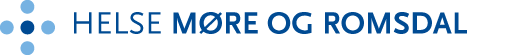 Avdeling for patologi, seksjon Ålesund6026 Ålesund  - Telefon 70 10 66 21REKVIRENT	Rekvirentkode     	      Navn lege	     Avd. sykehus/	     Legesenter	     Adresse/Telefon	     HPR nummer	      Kopi til	     PASIENTDATAPersonnr	            		KEtternavn	     		MFornavn	     Bostedets postnr.	     Trygdekontor	     		Innlagt Ja  NeiNB! Husk å informere kvinnen om reservasjonsrett ved prøvetaking fra cervix. Se mer info: www.kreftregisteret.no (masseundersøkelsen for livmorhalskreft).Klinisk problemstilling      Klinisk problemstilling      Cytostatikabehandling? Hvilke       År       Mnd.(hvis siste år) Strålebehandling(relevant? År      Mnd(hvis siste år)     GYNEKOLOGISK MATERIALE	TIDLIGERE GYNEKOLOGISK BEHANDLING	OPPLYSNINGER: Cervix	 El.Koag./Kryo/Laser	 Siste menstruasjon	Dato       Vagina	 Konisering/Cervixamputasjon	 Gravid Vulva	 Supravaginal uterusamputasjon	 Post partum 	Fødte dato       Endometrium	 Hysterektomi	 IUD/SpiralMaterialet er tatt med?	 Uni- Bilateral oophorectomi	 P-Pille Børste og spatel	 Annet:      	 Menopause inntrådt	Når:      Spatel	 Behandlet når (mnd/år)      	 Descens/Prolaps	      Annet      		 Digitalis/Vagitorier/Hormoner	     Cytostatikabehandling? Hvilke       År       Mnd.(hvis siste år) Strålebehandling(relevant? År      Mnd(hvis siste år)     GYNEKOLOGISK MATERIALE	TIDLIGERE GYNEKOLOGISK BEHANDLING	OPPLYSNINGER: Cervix	 El.Koag./Kryo/Laser	 Siste menstruasjon	Dato       Vagina	 Konisering/Cervixamputasjon	 Gravid Vulva	 Supravaginal uterusamputasjon	 Post partum 	Fødte dato       Endometrium	 Hysterektomi	 IUD/SpiralMaterialet er tatt med?	 Uni- Bilateral oophorectomi	 P-Pille Børste og spatel	 Annet:      	 Menopause inntrådt	Når:      Spatel	 Behandlet når (mnd/år)      	 Descens/Prolaps	      Annet      		 Digitalis/Vagitorier/Hormoner	     ANNET CYTOLOGISK MATERIALE Bronchialutstryk	Ureter- 	Ileumsblæreurin	Urin ved cystoskopi Ekspektorat   Prøve 1Prøve2Prøve3	 Finnålsaspirasjon fra       Pleuravæske Høyre   Venstre	 Anne materiale  fra          Ascites	      stk. fikserte prøver/glass 	Cystoskopi	Dato       Urin: SpontanPrøve 1Prøve2Prøve3        stk. ufikserte prøver/glass	Urografi	Dato      ANNET CYTOLOGISK MATERIALE Bronchialutstryk	Ureter- 	Ileumsblæreurin	Urin ved cystoskopi Ekspektorat   Prøve 1Prøve2Prøve3	 Finnålsaspirasjon fra       Pleuravæske Høyre   Venstre	 Anne materiale  fra          Ascites	      stk. fikserte prøver/glass 	Cystoskopi	Dato       Urin: SpontanPrøve 1Prøve2Prøve3        stk. ufikserte prøver/glass	Urografi	Dato         CITO  Telefon/Calling:      	Rekvirerende lege:      	Prøvedato:         CITO  Telefon/Calling:      	Rekvirerende lege:      	Prøvedato:      CYTOLOGISK VURDERING	Cervix: T83000 Konvensjonelt utstryk, T83100 Væskebasert prøve	M09010 Materialet er uegnet for diagnostikk	M81401 AGUS	M00100 Normal morfologi	M81402 ACIS	M00110 Normal morfologi, men mangler endocervikale celler	M81403 Adenokarsinom	M00120 Normal morfologi, men forurenset – se beskrivelse			M80103 Karsinom	M69100 ASC-US	M80006 Metastase fra malign tumor	M80701 ASC-H	M80009 Malign tumor, usikker	M69701 LSIL		primær eller metastase	M80752 HSIL	M80703 PlateepitelkarsinomCYTOLOGISK VURDERING	Cervix: T83000 Konvensjonelt utstryk, T83100 Væskebasert prøve	M09010 Materialet er uegnet for diagnostikk	M81401 AGUS	M00100 Normal morfologi	M81402 ACIS	M00110 Normal morfologi, men mangler endocervikale celler	M81403 Adenokarsinom	M00120 Normal morfologi, men forurenset – se beskrivelse			M80103 Karsinom	M69100 ASC-US	M80006 Metastase fra malign tumor	M80701 ASC-H	M80009 Malign tumor, usikker	M69701 LSIL		primær eller metastase	M80752 HSIL	M80703 Plateepitelkarsinom	Ny cytologisk prøve anbefales	1	2	3	6	12mnd.	HPV-test anbefales	Histologisk us. anbefalesCYTOLOGISK VURDERING	Cervix: T83000 Konvensjonelt utstryk, T83100 Væskebasert prøve	M09010 Materialet er uegnet for diagnostikk	M81401 AGUS	M00100 Normal morfologi	M81402 ACIS	M00110 Normal morfologi, men mangler endocervikale celler	M81403 Adenokarsinom	M00120 Normal morfologi, men forurenset – se beskrivelse			M80103 Karsinom	M69100 ASC-US	M80006 Metastase fra malign tumor	M80701 ASC-H	M80009 Malign tumor, usikker	M69701 LSIL		primær eller metastase	M80752 HSIL	M80703 PlateepitelkarsinomFRITEKSTFRITEKSTBesvart dato:	Screener:	Lege: Besvart dato:	Screener:	Lege: Retningslijer for cytologisk prøvetaking fås ved å kontakte laboratorietRetningslijer for cytologisk prøvetaking fås ved å kontakte laboratoriet